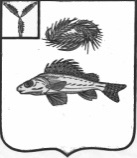  АДМИНИСТРАЦИИ
ЕРШОВСКОГО МУНИЦИПАЛЬНОГО РАЙОНАСАРАТОВСКОЙ ОБЛАСТИПОСТАНОВЛЕНИЕот__25.12.2018г._______№__1095___                                                                                          г.ЕршовОб утверждении  Порядка подготовки документации по планировке территории,разрабатываемой на основании решений органа местного самоуправленияВ соответствии с Федеральным  законом от 27.07.2010 г. №210-ФЗ «Об организации предоставления государственных и муниципальных услуг», Градостроительным кодексом РФ, руководствуясь Уставом Ершовского муниципального района Саратовской области, администрация Ершовского муниципального района ПОСТАНОВЛЯЕТ:Утвердить Порядок подготовки документации по планировке территории, разрабатываемой на основании решений органа местного самоуправления согласно приложению.Сектору по информатизационным технологиям и программного обеспечения администрации Ершовского муниципального района Саратовской области разместить настоящее постановление на официальном сайте администрации ЕМР в сети «Интернет».Контроль за исполнением настоящего постановления возложить на первого заместителя главы администрации Ершовского муниципального района Саратовской области Д.П.Усенина.Глава Ершовского муниципального района                                   С.А. ЗубрицкаяПриложение к постановлению администрации Ершовского муниципального районаот 25.12.2018г.  № _1095Порядок подготовки документации по планировке территории, разрабатываемой на основании решений органа местного самоуправленияОбщие положения.Настоящий Порядок разработан в соответствии со ст. 45, 46 Градостроительного кодекса РФ с целью регулирования застройки территории Ершовского муниципального района Саратовской области и применяется при принятии решений по подготовке и утверждению документации по планировке территории (далее - документация), разрабатываемой на основании решений органов местного самоуправления по его инициативе либо на основании предложений физических и юридических лиц.Подготовка документации по планировке территории осуществляется в целях обеспечения устойчивого развития территорий, выделения элементов планировочной структуры (кварталов, микрорайонов, иных элементов), установления границ земельных участков, на которых расположены объекты капитального строительства, границ земельных участков, предназначенных для строительства и размещения линейных объектов в отношении застроенных или подлежащих застройке территорий.Подготовка проектов планировки подлежащих застройке территорий осуществляется с целью выделения новых элементов планировочной структуры (кварталов, микрорайонов, линейных объектов, иных элементов) и параметров их планируемого развития, в том числе при освоении под застройку новых территорий, а также при развитии линейных объектов транспортной и инженерной инфраструктур.Подготовка проектов планировки застроенных территорий осуществляется с целью установления (при отсутствии ранее установленных) или изменения (корректировки) границ существующих элементов планировочной структуры (кварталов, микрорайонов, линейных объектов, иных элементов) и параметров их планируемого развития, в том числе при изменении функционального назначения территорий, при развитии линейных объектов транспортной и инженерной инфраструктур, существующих элементов планировочной структуры.Подготовка документации осуществляется на основании Генеральных планов муниципальных образований Ершовского муниципального района Саратовской области, Правил землепользования и застройки муниципальных образований Ершовского муниципального района Саратовской области в соответствии с требованиями технических регламентов, градостроительных регламентов с учетом границ территорий объектов культурного наследия, границ зон с особыми условиями использования территорий. В соответствии с программами комплексного развития систем коммунальной инфраструктуры, программы комплексного развития транспортной инфраструктуры, программами комплексного развития социальной инфраструктуры, нормативами градостроительного проектирования, сводов правил с учетом материалов и результатов инженерных изысканий, границ территорий объектов культурного наследия, включенных в единый государственный реестр объектов культурного наследия (памятников истории и культуры) народов РФ, границ территорий выявленных объектов культурного наследия, границ зон с особыми условиями использования территорий. В соответствии с документами территориального планирования муниципального района.При подготовке документации по планировке территории в обязательном порядке учитываются нормативы градостроительного проектирования, в том числе нормативные требования строительства объектов социальной инфраструктуры, а также нагрузка на сети инженерных коммуникаций, находящихся на разрабатываемой территории.Виды градостроительной документации по планировке территории: Проект планировки территории - осуществляется для выделения элементов планировочной структуры, установления параметров планируемого развития элементов планировочной структуры, зон планируемого размещения объектов федерального значения, объектов регионального значения, объектов местного значения, является основой для разработки проектов межевания территорий.Проект межевания территорий - осуществляется применительно к застроенным и подлежащим застройке территориям, расположенным в границах элементов планировочной структуры. Подготовка проекта межевания территорий осуществляется в составе проектов планировки территорий или в виде отдельного документа.Градостроительный план земельного участка - осуществляется применительно к застроенным или предназначенным для строительства, реконструкции объектов капитального строительства (за исключением линейных объектов) земельным участкам. Подготовка градостроительного плана земельного участка осуществляется в составе проекта межевания территорий или в виде отдельного документа.Решение о подготовке документации по планировке территории принимается органом, уполномоченным на принятие решения о подготовке документации по планировке территории – администрацией Ершовского муниципального района Саратовской области (далее - уполномоченный орган), по инициативе органов местного самоуправления либо на основании предложений физических или юридических лиц о подготовке документации по планировке территории, а также на основании заявлений о принятии решений о подготовке документации по планировке территории от лиц, с которыми заключен договор аренды земельного участка для его комплексного освоения в целях жилищного строительства либо договор о развитии застроенной территории (далее - инициатор). Инициатор направляет в уполномоченный орган заявление с предложением о подготовке документации по планировке территории и проект задания на подготовку документации по планировке территории (далее - предложение инициатора) с приложением копий документов, удостоверяющих личность заявителя (заявителей), являющегося физическим лицом, либо личность представителя:для физического лица - нотариально заверенная доверенность;для юридического лица - доверенность, заверенная печатью юридического лица.О результатах рассмотрения заявлений либо обращений уполномоченный орган уведомляет заявителя в письменном виде в установленный законом срок.Решение о подготовке документации принимается главой Ершовского муниципального района Саратовской области в форме постановления.Решение о подготовке документации подлежит опубликованию в порядке, установленном для официального опубликования муниципальных правовых актов, в течение трех дней со дня принятия такого решения и размещению на официальном сайте  Ершовского муниципального района Саратовской области.Со дня опубликования решения о подготовке документации по планировке территории физические, юридические лица вправе представить в уполномоченный орган свои предложения о порядке, сроках подготовки и содержании документации по планировке территории.Уполномоченный орган направляет все поступившие предложения физических, юридических лиц о порядке, сроках подготовки и содержании документации по планировке территории инициатору на разработку документации.3. Порядок принятия, решения об утверждении документации по планировке территории.Уполномоченный орган осуществляет проверку представленной разработчиком документации по планировке территории на соответствие требованиям Генеральных планов муниципальных образований Ершовского муниципального района Саратовской области, Правил землепользования и застройки, технических регламентов, нормативов градостроительного проектирования, градостроительных регламентов с учетом границ территорий объектов культурного наследия, включенных в единый государственный реестр объектов культурного наследия (памятников истории и культуры) народов Российской Федерации, границ территорий вновь выявленных объектов культурного наследия, границ зон с особыми условиями использования территорий.Срок рассмотрения документации по планировке территории уполномоченным органом с момента ее поступления до принятия соответствующего решения составляет не более 30 календарных дней.По результатам проверки уполномоченный орган принимает решение:о соответствии подготовленной документации по планировке территории требованиям, установленным частью 10 статьи 45 Градостроительного кодекса РФ, и направлении документации по планировке территории Главе Ершовского муниципального района;об отклонении такой документации и о направлении ее на доработку.Уполномоченный орган направляет Главе Ершовского муниципального района  письмо с предложением о назначении публичных слушаний.Глава района при поступлении документации по планировке территории принимает решение о проведении публичных слушаний.На публичные слушания выносятся проекты планировки территории и проекты межевания территории, подготовленные в составе документации по планировке территории.Проект планировки территории включает в себя:чертеж или чертежи планировки территории, на которых отображаются:а) красные линии; б) линии, обозначающие дороги, улицы, проезды, линии связи, объекты инженерной и транспортной инфраструктур, проходы к водным объектам общего пользования и их береговым полосам; в) границы зон планируемого размещения объектов социально-культурного и коммунально-бытового назначения, иных объектов капитального строительства; г) границы зон планируемого размещения объектов федерального значения, объектов регионального значения, объектов местного значения;положения о размещении объектов капитального строительства федерального, регионального или местного значения, а также о характеристиках планируемого развития территории, в том числе плотности и параметрах застройки территории и характеристиках развития систем социального, транспортного обслуживания и инженерно-технического обеспечения, необходимых для развития территории.Порядок назначения и проведения публичных слушаний по проектам планировки территорий и межевания территорий определяется Решением Районного Собрания Ершовского муниципального района Саратовской области от 27.03.2017  г. №54-296 "Об утверждении Положения о публичных слушаниях в Ершовском муниципальном районе Саратовской области".По окончании публичных слушаний уполномоченный орган не позднее чем через пятнадцать дней со дня проведения публичных слушаний направляет главе администрации района подготовленную документацию по планировке территории, протокол публичных слушаний по проекту планировки территории и проекту межевания территории с приложением заключения о результатах проведения публичных слушаний.Глава Ершовского муниципального района Саратовской области с учетом протокола публичных слушаний по проекту планировки территории и проекту межевания территории и заключения о результатах публичных слушаний принимает одно из следующих решений:а) об утверждении документации по планировке территории; б) об отклонении документации по планировке территории и о направлении ее на доработку с учетом протокола и заключения.Решение об утверждении документации по планировке территории принимается главой Ершовского муниципального района в форме постановления.Утвержденная документация по планировке территории (проекты планировки территории и проекты межевания территории) подлежит опубликованию в порядке, установленном для официального опубликования муниципальных правовых актов, иной официальной информации, в течение семи дней со дня утверждения указанной документации, размещению на официальном сайте администрации муниципального района в сети Интернет и передаче на безвозмездной основе в Отдел архитектуры, строительства и благоустройства администрации для хранения и учета в информационной системе обеспечения градостроительной деятельности в порядке, установленном действующим законодательством Российской Федерации.Внесение изменений в утвержденную документацию по планировке территории осуществляется в порядке, установленном разделом 3 настоящего Порядка.